Worship Workshop – Mt. Beulah/Lake CityRev. Carleathea Benson, PastorRev. Angela Ford Nelson, Facilitator“Meaningful Worship Through Pastor and Worship Committee Teamwork”May 18, 2019Opening Worship – 5 MinutesThe GatheringThe Call to WorshipL:	We have gathered here Lord from different churches, from different families, and from different parts of our community.  Yet, we have all gathered in Your Name.  C:	Lord, come and abide with us we pray.L:	Father, we are Your children, called by Your Name.  Teach us to lead your people in faithful worship.C:	Lord, come and abide with us we pray.L:	Jesus, we want to tell the story of your saving grace and your tender mercies.  Lead us in Your Way!C:	Lord, come and abide with us we pray.All:	Show us Lord, how to lead Your church in joyful praise to You!  Lord, come and abide with us we pray! Amen!The Opening Song – “Blessed Assurance, Jesus is Mine”  UMH 369The Opening PrayerThe Passing of the PeaceCongratulations!  You Have been Called to Serve!Our Learning Goals (2.5 Minutes): Introduce you to the concepts of worshipOverview of Responsibilities – Pastor and Worship LeaderProvide you with tools to take back to your local church and communityEnhance your confidenceHave Fun!Housekeeping (2.5 Minutes):IntroductionsConfidentiality is key here and there!Speak freely and openly and considerately Resources: Leading in Worship, Taylor Burton-EdwardsInside Out: Worship in an Age of Mission, Thomas H. SchattauerWorship Committee Leader Article: https://www.umcdiscipleship.org/resources/worship-committee-leaderUMC Guidelines for Small ChurchesKey Content (40 Minutes) – What is the Missio Dei? 2 Corinthians 5:18- 19What is our role, individually and as a gathered community, in the Missio Dei?The Missio Dei (Thomas H. Schattauer, “Inside Out” 3)“The Missio Dei is God’s own movement outward in relation to the world – in creation and the covenant with Israel, and culminating in Jesus Christ and the community gathered in Him.  This community is created by the [Holy] Spirit to witness to the ultimate purposes of God, to reconcile the world to God’s Ownself.”Given this purpose statement - So what is worship? Worship defined:“Our worship in both its diversity and its unity is an encounter with the living God through the risen Christ in the power of the Holy Spirit.” (Book of Worship 13)It is (Hickman 9 – 16, Schattauer 2): An EncounterA Drama of Life – but not a performanceRequiring of a variety of God given giftsCentral to our identity as the Church!It’s not done “Inside so we can go Outside!It’s Inside Out: It’s who we are as witnesses to the reconciling love of God!What are the 5 Basic Principles of Worship (Hickman 17 – 19):God Word is primaryActive Congregational Participation is CrucialSpontaneity and order are both importantRelevant and InclusiveWorship is communionWorship nurtures individuals, the gathered community, and the world with God’s Love!Rev. Angela Ford NelsonSo what is the role of the Worship Committee?Our Role: “It’s a Commitment”Commit to keeping God’s Mission at the forefront of all that we doCommit to prayer – so we know where God is, what He is doing, and the role He desires us to fulfill.Commit to teamwork: With the Pastor who is called to Sacrament, Word, Order and ServiceWith other ministries: Drama, Choir, Worship Leaders, Ushers, Scripture Readers, Musicians…With the CongregationWith each otherCommit to learningLectionary StudyAsking Questions Finding, purchasing and using resourcesCommit to JOY!My Job Description… https://www.umcdiscipleship.org/resources/worship-committee-leader What is my job?Work with the pastor and others for vibrant worship of God.Lead the congregation in providing opportunities for worship celebrations that focus on God, help people of all ages grow in their understanding of the gospel, and become better equipped for daily living as faithful disciples.
Spiritual Gifts and Skills for this leader
Spiritual gifts: servanthood, teaching, exhortation (encouragement), leadership, wisdom, knowledge, faith, discernment, administration, evangelism, and shepherdingExperience, skills: Show evidence of passion for worshiping God and helping others worship through music, liturgy, and in personal and community practices. Useful skills for this position are the ability to listen to and communicate with people of all ages, interest in a wide range of worship experiences, interest in music and other worship-related arts, skills for researching worship issues, and sensitivity both to what makes worship effective and ways people relate to God.What does this leader do?Maintain a growing and healthy spiritual life and lead others to do the same.Know the goals of the congregation in order to support and expand the ministry goals through worship. Learn about worship and the people in your congregation and community so you can develop with others worship opportunities appropriate to the community. The worship team must be sensitive to new worship styles and to congregational traditions.Coordinate with the pastor and other worship leaders. Support worship by identifying, training and supporting worship leaders such as acolytes, scripture readers, ushers, greeters, artists and others.Explore resources (United Methodist and other) for worship in order to recommend their use with children, youth and adults.Promote individual and family worship and opportunities for spiritual formation.Work with other ministry leaders so that worship celebrates the whole life of the congregation and community.Encourage a team approach to worship planning led by the pastor.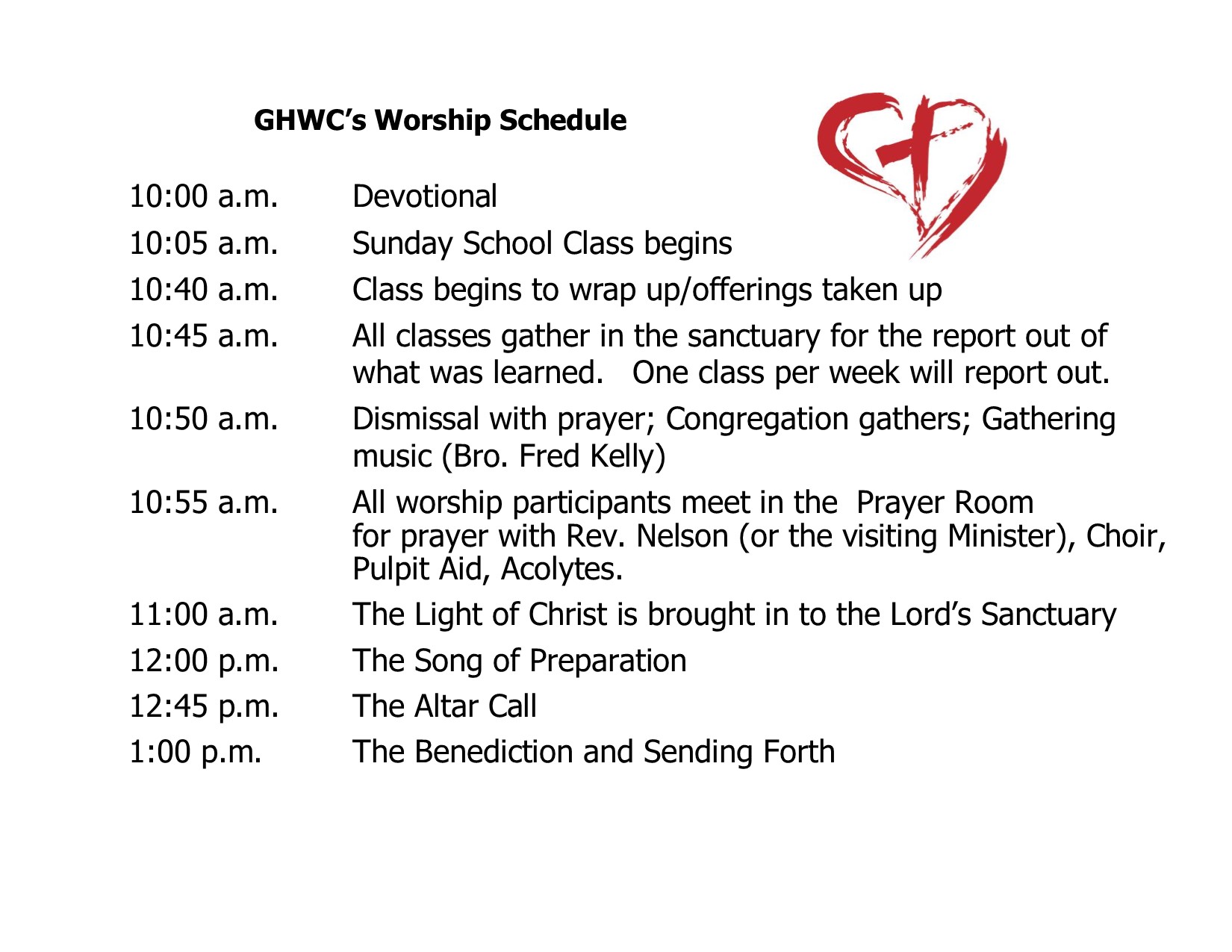 QUESTIONS (7 MINUTES)Sending Forth (3 Minutes)Let us sing our closing song – Amazing Grace!Leader: Go now in the Shalom and strength of Christ. People: Thanks be to God!